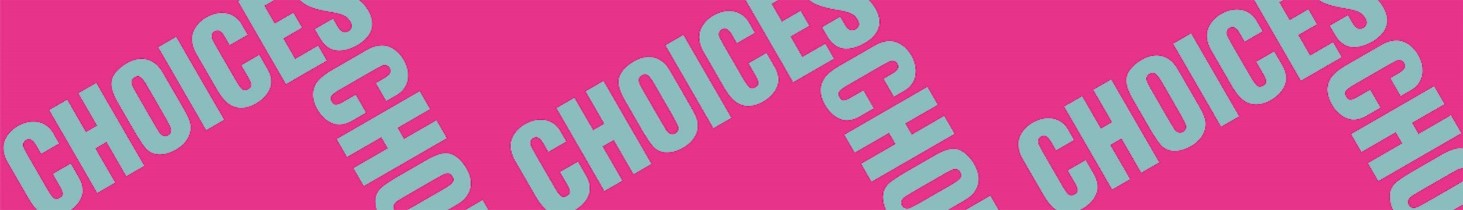 Twisted StoriesMondays and ThursdaysComprehension 1: True or false?Read the text “Mondays and Thursdays”. While reading it, test your reading comprehension by deciding if the following statements are either true or false. StatementsTrueFalseThe main character of the text steals an onion the first time he steals something.It was no big deal for the main character to steal the onion. Anna is the main character’s sister. Anna goes out every Monday and Thursday.The main character seems to be very satisfied in his relationship. After stealing the onion, the main character stops shoplifting. In the beginning, the main character only steals things he really needs. Every Monday and Thursday the main character steals something.To be able to steal things with security tags, he buys a special bag.During the last few weeks he has stolen some jewelry, a scarf, gloves, a T-shirt, and an orange hat with blue zigzags and flaps over the ears.Today he steals two kitchen knives, and he is almost caught while doing it. He deliberately drops the knife on the floor in the supermarket. Apart from shoplifting Mondays and Thursdays he has also practiced running.The main character runs back to his and Anna’s house. When he calls the police, the main character pretends to be someone else.From his hiding place, the main character sees the police arresting a man in running gear dressed in an orange hat, just like himself. The man knows why the police are waiting for him.  In the house, the police find items that make Anna’s lover look like the shoplifter from Megamart. They also find Anna lying dead in the bathtub. 